Подумайте, глядя на каких животных, птиц и насекомых, человек придумал эти транспортные средства? Соедините их линией между собой.1 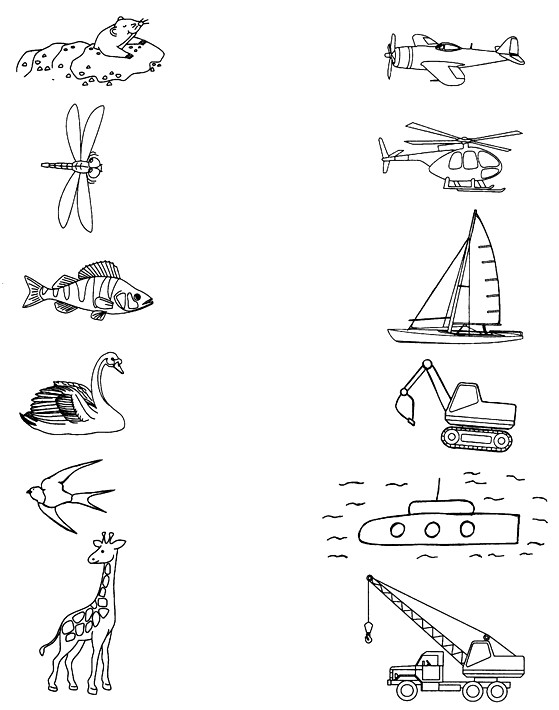 Дидактическая игра «Найди «лишний» транспорт». Обведите в круг то, чего не встретишь на улицах города сегодня.  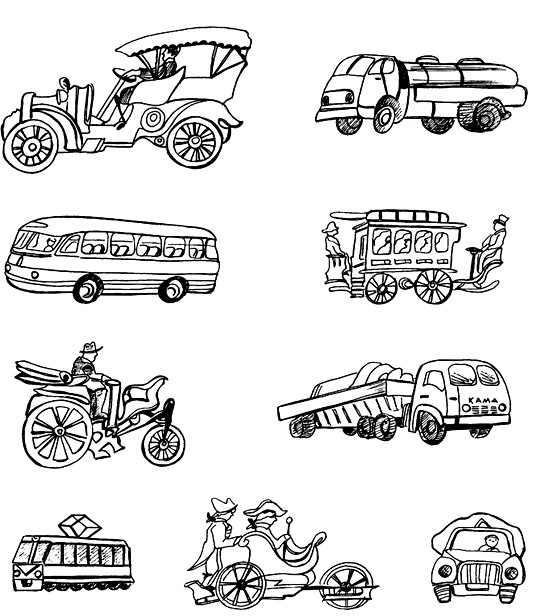 Дидактическая игра «Соедини правильно». Соедините правильно линии и узнайте, какой транспорт относится к воздушному, какой – к водному и какой – к наземному.  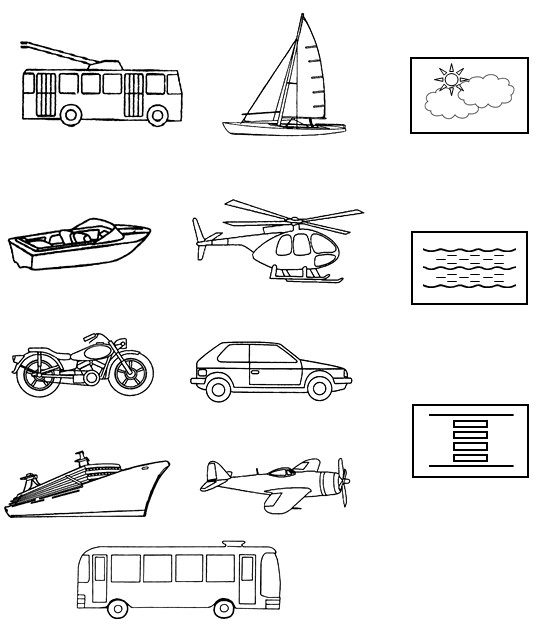 Дидактическая игра «Найди каждому свой транспорт».  Соедините транспорт с номером телефона данной службы. В пустой круг впишите свой номер телефона.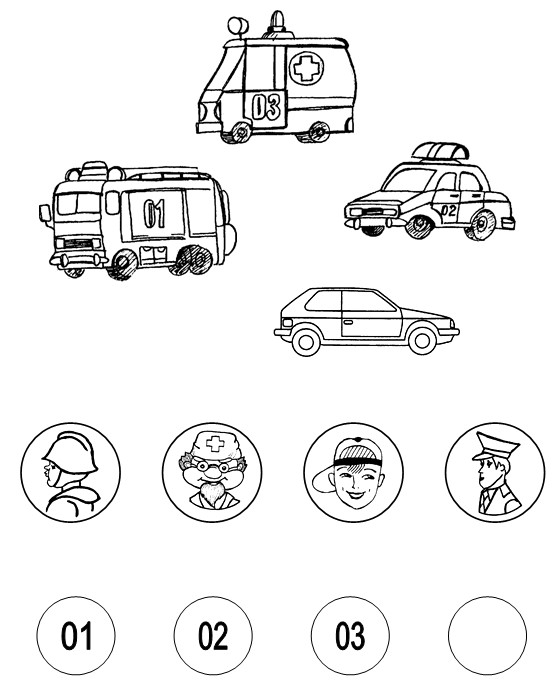 Для каждого вида транспорта нарисуйте полоску нужной длины: самую длинную – рядом с самым быстрым видом транспорта, самую короткую – рядом с самым медленным видом транспорта.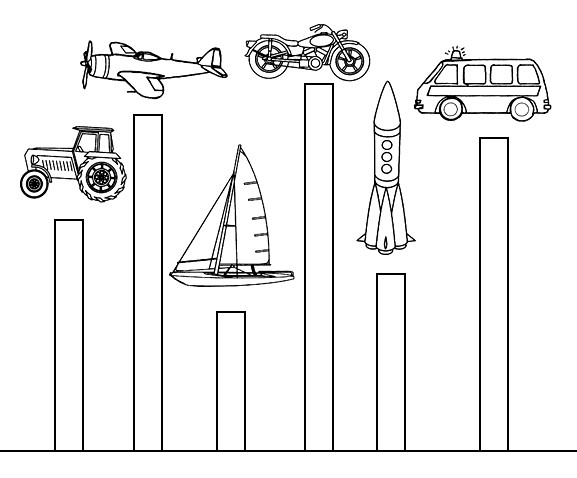 Дидактическая игра «Назови деталь машины». Назовите детали машины. Для чего они предназначены?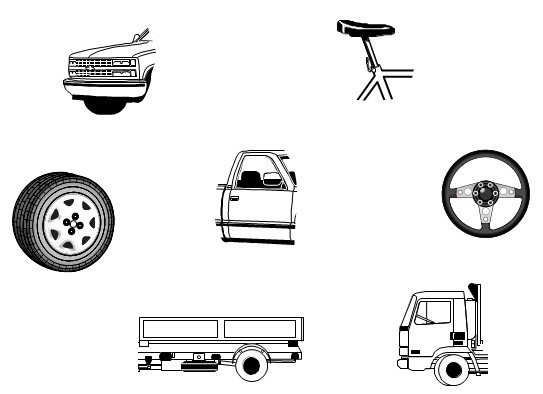 Дидактическая игра «Дорожные знаки». Разделите лист двумя прямыми линиями так, чтобы в каждой части было: 2 предупреждающих знака, 1 запрещающий знак и 2 знака сервиса.  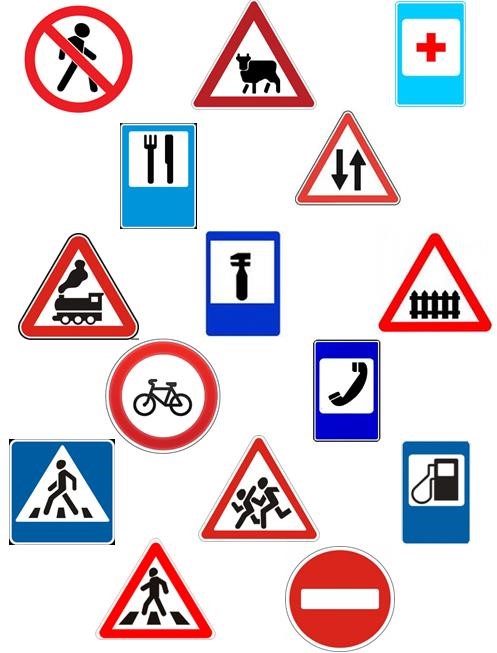 На какой картинке изображено место, безопасное для игры детей?  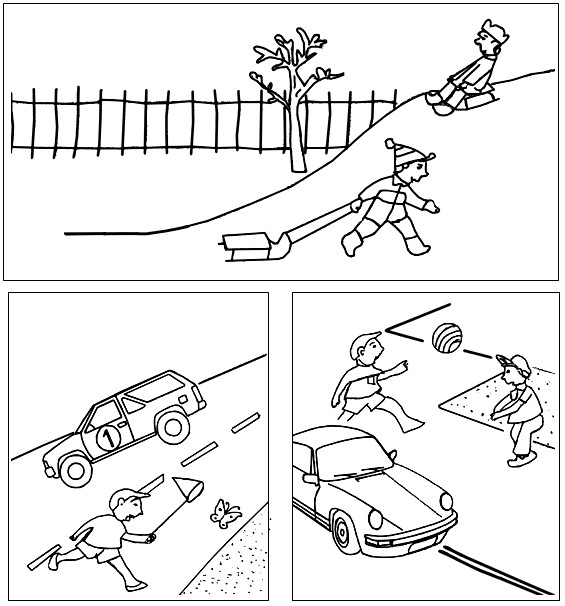 